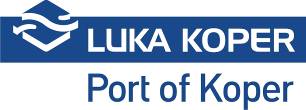 Luka Koper, d.d., pristaniški in logistični sistemIŠČE….samoiniciativne, komunikativne študente, z željo in sposobnostjo delati v skupini, za delo na področju kontroliranja, spremljanja in evidentiranja blaga v PC kontejnerski terminal.Od študentov pričakujemo:zaključeno V. raven srednješolske izobrazbe,aktivno znanje slovenskega jezika,organizacijske in komunikacijske sposobnosti insposobnost dela v izmenah in sposobnost nočnega delaPlačilo: 7,40 €/uro.Pred pričetkom dela bodo izbrani študentje napoteni na zdravniški pregled, ob prihodu bo poskrbljeno za uvajanje in usposabljanje v delo.Ker se zavedamo doprinosa novega znanja, kompetenc in sposobnosti uspešnih študentov, vas vabimo, da se nam pridružite   Prednost dajemo študentom višjih letnikov ali tistim z absolventskim statusom.Vaše prijave pričakujemo na elektronski naslov: nevenka.mahne@luka-kp.si, oziroma na telefonski številki 05 66 56 157, Nevenka Mahne, kadrovsko področje.